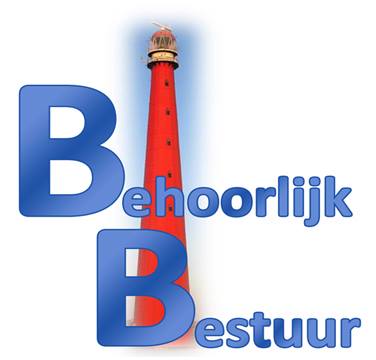 Motie kruispunt Ruyghweg / Fabriekgracht.De gemeenteraad van Den Helder,  bijeen op 11 juli 2016;constaterende dat:er sinds de aanleg en herinrichting in het voorjaar van 2015  van kruising Ruyghweg/Fabrieksgracht er diverse verkeersongelukken en bijna ongelukken hebben plaatsgevonden;gelet op de feiten de maatregelen die de gemeente tot op heden heeft genomen niet afdoende zijn om ongelukken en bijna-ongelukken te voorkomen;er vanuit de groep omwonenden al sinds de herinrichting op aangedrongen wordt om aanvullende verkeersmaatregelen te treffen en zo de veiligheid van met name de fietser te verbeteren; overwegende dat:de veiligheid van de fietsers in Den Helder een hoge prioriteit heeft, zowel vanuit toeristisch oogpunt als in het kader van het terugdringen van de CO2 uitstoot;de Fietsersbond Den Helder en Veilig Verkeer Nederland (VVN) goede adviezen hebben gegeven/kunnen geven om de kruising veiliger te maken;de onrust onder de groep omwonenden sterk is toegenomen na het laatste ongeval waarbij een fietser ernstig is verwond;de onrust wordt versterkt door het grote aantal bijna-ongelukken die zich dagelijks voordoet en door omwonenden wordt waargenomen;aan de onveilige situatie en de ongevallen inmiddels in landelijke nieuwsuitzendingen aandacht is  besteed en daarmee negatief heeft bijgedragen aan het (veiligheids)imago van Den Helder;de voorgenomen actie van het college, genoemd in raadsinformatiebrief RI16.0077, is beperkt tot consultatie van Veilig Verkeer Nederland;de situatie en de ongevallen een bredere consultatie  over de te treffen maatregelen rechtvaardigen;er op de hoek aan de Noord/West kant een pand staat dat eigendom is van de gemeente en dat bij sloop daarvan ruimte kan worden gecreëerd;draagt het college van burgermeester en wethouders op:zo snel mogelijk doch uiterlijk 1 september 2016 in goed overleg met vertegenwoordigers van VVN, Fietsersbond Den Helder en omwonenden maatregelen te treffen op en rond de kruising Ruyghweg/Fabrieksgracht waardoor het gevaar van verkeersongevallen in het algemeen maar in het bijzonder tussen ongemotoriseerde en gemotoriseerde verkeersdeelnemers substantieel wordt verkleind;en gaat over tot de orde van de dag.Fractie Behoorlijk Bestuur,Michiel Wouters